Կայքի «Էլ․ պահոցում» պաշար ստեղծելու ուղեցույց«Պաշարների շտեմարան» կայքում աշխատելու համար խնդրում ենք ծանոթանալ կայքի աշխատանքի «Ողեցույցին» (https://lib.armedu.am/guide), «Գրանցվել» կայքում (եթե գրանցված չեք), «Մուտք գործել» կայք և «Ստեղծել նոր պաշար» հետևյալ քայլերով․Ձախ հատվածում«Վերնագիր» տողում լրացնել դասի (թեմայի) վերնագիրը։«Պաշարի նկարագրություն» վանդակում լրացնել դասընթացի վերնագիրը՝ «Ուսումնական գործընթացի կազմակերպման առցանց միջոցներ» և ժամանակահատվածը։ Այնուհետև գրել ձեր մշակված Դասի պլանի (Mindmeister) նախագծի և համացանցում տեղադրած էլեկտրոնային նյութերի հղումները (տեսահոլովակ, պատ կամ տախտակ, գնահատման ձևաթուղթ և այլն):Նախատեսված տողում լրացնել ՅուԹուբի հղումը։Ֆոտոշարքով կցել համացանցային պատերում (տախտակներում) ձեր նյութերի տեղակայման լուսանկարները (screen)։Որպես գլխավոր նկար, ցանկալի է կցել ձեր թեմային համապատսխան որևէ նկար։Աջ հատվածումՊաշարի տեղակայման համար «Էլ․ գրադարանի» «Էլ․ պահոց» ենթաբաժնում ընտրել «Դասի պլանի նախագծեր» ֆիլտրը և «Դասարան» ու «Առարկա» կախվող ֆիլտրերում նշել համապատասխան տողերը։Լրացնել «Հեղինակ» տողը և «Ուղարկել հաստատման»։ Կայքի ղեկավարության հաստատումից հետո պաշարը (https://lib.armedu.am/category/64) կհրապարակվի և հասանելի կլինի այցելուներին՝ «Էլ գրադարան» => «Էլ․ պահոց» ենթաբաժնում։Նկարում պատկերված է արդեն տեղադրված պաշարի նմուշ-օրինակ «Հովհաննես Թումանյան» վերնագրով (https://lib.armedu.am/article/871)։ 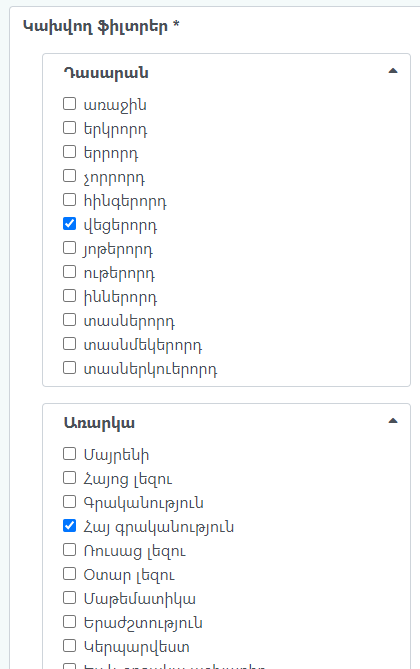 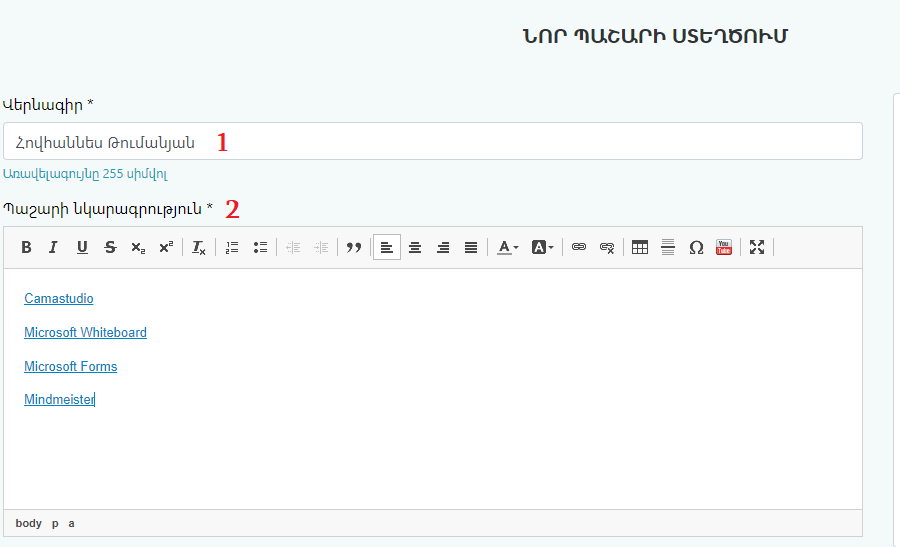 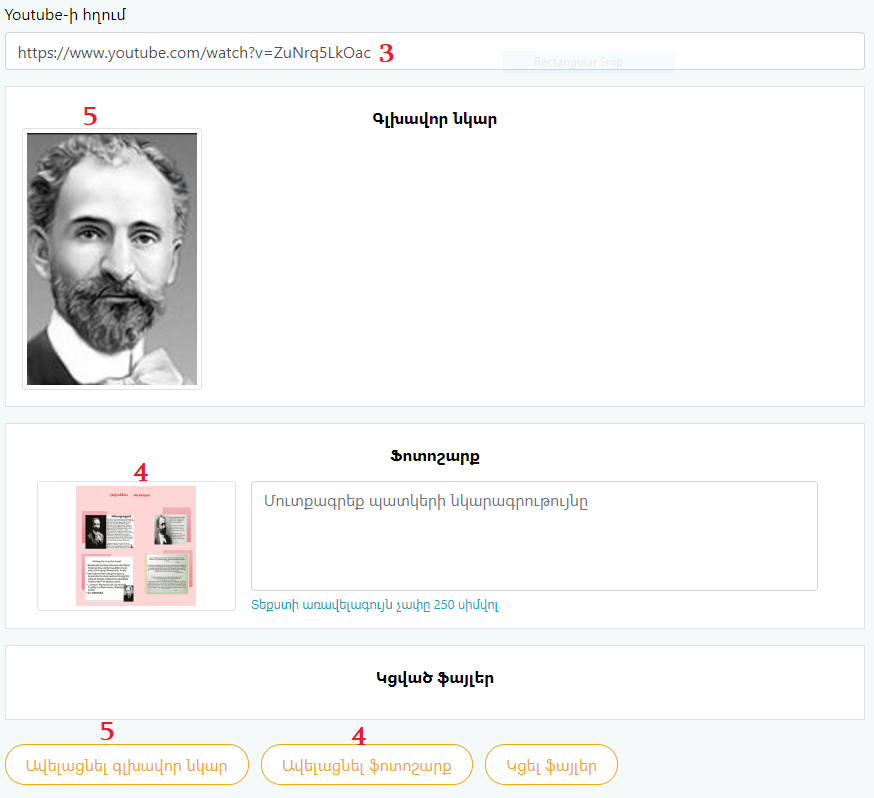 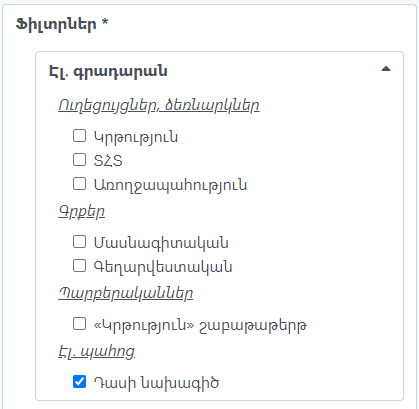 